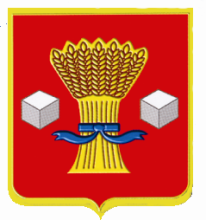 АдминистрацияСветлоярского муниципального района Волгоградской областиПОСТАНОВЛЕНИЕот   20.04.2023                  № 500	На основании приказа комитета образования, науки и молодежной политики Волгоградской области от 11.04.2023 № 339 «О внесении изменений в приказ комитета образования, науки и молодежной политики Волгоградской области от 16.02.2023 № 148 «Об организации отдыха детей в лагерях дневного пребывания на базе образовательных организаций Волгоградской области в каникулярное время в 2023 году», руководствуясь Уставом Светлоярского муниципального района Волгоградской области,п о с т а н о в л я ю:	1. Распределение муниципальным общеобразовательным организациям Светлоярского муниципального района Волгоградской области на 2023 год средств субсидии из областного бюджета бюджету Светлоярского муниципального района Волгоградской области на организацию отдыха детей в каникулярный период в лагерях дневного пребывания и средств бюджета Светлоярского муниципального района Волгоградской области на организацию отдыха детей в каникулярный период в лагерях дневного пребывания, утвержденное постановлением администрации Светлоярского муниципального района Волгоградской области от 25.01.2023 № 70 «Об организации отдыха детей в каникулярный период в лагерях дневного пребывания на базе муниципальных общеобразовательных организаций Светлоярского муниципального района Волгоградской области в 2023 году», в части оплаты стоимости набора продуктов питания для детей в лагерях дневного пребывания изложить в новой редакции согласно приложению к настоящему постановлению.	2.    Настоящее постановление вступает в силу с момента его подписания и распространяет свое действие на правоотношения, возникшие с 11.04.2023 года. 3. Контроль за исполнением настоящего постановления возложить 
на заместителя главы Светлоярского муниципального района Волгоградской области Кутыгу Г.А.Глава муниципального района                                                            В.В.ФадеевСавельева Т.А.(84477) 6-15-96                                                                                                                                                                          Приложение                                              к постановлениюадминистрации Светлоярского                                                                        муниципального района                                                                       Волгоградской области                                                                              от ________ 2023  № _____Распределение муниципальным общеобразовательным организациям Светлоярского муниципального района Волгоградской области на 2023 год средств субсидии из областного  бюджета бюджету Светлоярского муниципального района Волгоградской области на организацию отдыха детей в каникулярный период в лагерях дневного пребывания и средств бюджета Светлоярского муниципального района Волгоградской области на организацию отдыха детей в каникулярный период в лагерях дневного пребывания в части оплаты стоимости набора продуктов питания для детей в лагерях 
дневного пребыванияУправляющий делами администрации                                              С.В.МарининаО внесении изменений в распределение муниципальным общеобразовательным организациям Светлоярского муниципального района Волгоградской области на 2023 год средств субсидии из областного бюджета бюджету Светлоярского муниципального района Волгоградской области на организацию отдыха детей в каникулярный период в лагерях дневного пребывания и средств бюджета Светлоярского муниципального района Волгоградской области на организацию отдыха детей в каникулярный период в части оплаты стоимости набора продуктов питания для детей в лагерях дневного пребывания, утвержденное постановлением администрации Светлоярского муниципального района Волгоградской области от 25.01.2023 № 70№п/пНаименование муниципальной общеобразовательной организацииОбъем средств (рублей)Объем средств (рублей)Объем средств (рублей)Количество детей, принимаемых на отдых№п/пНаименование муниципальной общеобразовательной организацииВсегов том числе по источникам финансированияв том числе по источникам финансированияКоличество детей, принимаемых на отдых№п/пНаименование муниципальной общеобразовательной организацииВсегоза счет средств областного бюджетаза счет средств районного бюджетаКоличество детей, принимаемых на отдых1234561.Муниципальное казённое общеобразовательное учреждение «Светлоярская СШ №1» Светлоярского муниципального района Волгоградской области270000,0243000,027000,01002.Муниципальное казённое общеобразовательное учреждение «Светлоярская СШ № 2 им. Ф.Ф.Плужникова» Свет-лоярского муниципального района Волгоградской области364500,0328050,036450,01353.Муниципальное казённое общеобразовательное учреждение «Больше-чапурниковская средняя школа» Светлоярского муниципального района Волгоградской области292500,0243000,0(лето),20250,0(осень)27000,0(лето),2250,0(осень)10030- осенний период4.Муниципальное казённое общеобразовательное учреждение «Дубово-овражская средняя школа»Светлоярского муни-ципального района Волгоградской области202500,0182250,020250,0755.Муниципальное автономное общеобразовательное учреждение «Ивановская средняя школа» Светлоярского муни-ципального района Волгоградской области135000,0121500,013500,0506.Муниципальное казенное общеобразовательное учреждение «Кировская средняя школа им. А.Москвичева» Светло-ярского муниципального района Волгоградской области270000,0243000,027000,01007.Муниципальное казенное общеобразовательное учреждение «Нари-мановская средняя школа» Светлоярского муниципального района Волгоградской области225000,0182250,0(лето),20250,0(осень)20250,0(лето),2250,0(осень)7530-осенний период8.Муниципальное казённое общеобразовательное учреждение «Приволжская средняя школа» Светлоярского муниципального района Волгоградской области189000,0170100,018900,0709.Муниципальное автономное общеобразовательное учреждение «Приволь-ненская средняя школа имени М.С.Шумилова» Светлоярского муниципального района Волгоградской области162000,0145800,016200,06010.Муниципальное казённое общеобразовательное учреждение «Райгородская средняя школа» Светлоярского муниципального района Волгоградской области238500,0194400,0(лето),20250,0(осень)21600,0(лето),2250,0(осень)8030 – осенний период11.Муниципальное казенное общеобразовательное учреждение «Цацинская  средняя школа» Светлоярского муниципального района Волгоградской области162000,0145800,016200,06012.Муниципальное казённое общеобразовательное учреждение «Червлёновская средняя школа»Светлоярского муниципального района Волгоградской области279000,0230850,0(лето),20250,0(осень)25650,0(лето),2250,0(осень)9530-осенний периодВСЕГО2790000,02511000,0279000,01120